Die industrielle Automatisierung ist mit einem jährlichen Umsatzvolumen von mehr als 50 Mrd. Euro einer der bedeutendsten Wirtschaftszweige in Deutschland. Die weltweit zentrale Messeplattform für die Branche ist die SPS – Smart Production Solutions, organisiert von der Mesago Messe Frankfurt. Angesichts des internationalen Erfolgs wird der Veranstalter mit dieser führenden Fachmesse nun auch im US-amerikanischen Markt Fuß fassen. Erstmals wird die Marke SPS dort als „Automation Sector powered by SPS“ im Rahmen der IMTS 2024 in Erscheinung treten, bevor 2025 eine eigenständige Fachmesse in Atlanta stattfindet.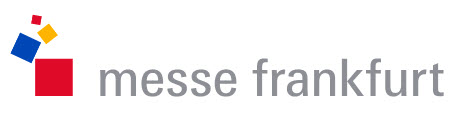 Als Ergänzung zu der Fachmesse in Nürnberg sowie deren Schwesterveranstaltungen in Italien und China werden die neuen Formate den Wissensaustausch auf dem Gebiet der industriellen Automatisierung zwischen den Wirtschaftsregionen USA und Europa weiter beschleunigen und erleichtern. Dies ist insbesondere vor dem Hintergrund der aktuellen Herausforderungen in den Bereichen Lieferketten, Logistik, Personalmangel und Kostendruck relevant, weil damit auch ein erhöhter Bedarf an Automatisierung einhergeht.Nach der Formnext, die bereits im vergangenen Jahr im Rahmen der führenden amerikanischen Messe für Fertigungstechnik IMTS den Aufbau ihrer USA-Präsenz angekündigt hatte, ist die SPS nun das zweite Format des Veranstalters Mesago Messe Frankfurt GmbH, das nach Übersee expandiert – ein wichtiger Schritt zur Internationalisierung des Veranstaltungsportfolios. Des Weiteren zahlt die Kooperation aber auch auf die Entwicklung des Unternehmens hin zu einem Multiplikator innerhalb wichtiger Technologiebranchen und einem Wegbereiter für Begegnungen zwischen Experten und Anwendern weltweit ein.Aufgrund der zunehmenden Bedeutung der industriellen Automatisierung für die International Manufacturing Technology Show IMTS in den letzten Jahren wird dieses Thema im Rahmen der Veranstaltung vom 09.-14.09.2024 in Chicago nun mit der „Automation Sector powered by SPS – Smart Production Solutions“ bewusst in den Fokus gerückt. Die Mesago unterstützt mit ihrer Expertise den Veranstalter AMT (Association For Manufacturing Technology) bei der Realisierung dieser Sonderschaufläche, die smarte und digitale Automatisierungslösungen für die industrielle Fertigung abbilden soll. Weiterer Kooperationspartner ist Gardner Business Media (GBM), der führende amerikanische Verlag und Veranstalter für die Fertigungsindustrie.Angesichts der rapiden Entwicklungen in der Automatisierungstechnik wird darüber hinaus die amerikanische Schwestergesellschaft der Mesago, Messe Frankfurt Inc., unter dem Namen „SPS – Smart Production Solutions“ alle zwei Jahre eine eigenständige Branchenveranstaltung in Atlanta durchführen, erstmals vom 23. – 25.09.2025. "Wir freuen uns, diese Kooperation einzugehen und der globalen Automationsbranche eine hochwertige Plattform zur Intensivierung grenzüberschreitender Geschäftsbeziehungen zu bieten“, so Martin Roschkowski, President der Mesago Messe Frankfurt. „Ein schneller Wissensaustausch ist in der heutigen Zeit von entscheidender Bedeutung, und wir sind überzeugt, mit dem neuen Konzept den Bedürfnissen der Branche gerecht zu werden.“Weitere Informationen zur SPS und ihren Kooperationspartnern sowie ausgewähltes Bildmaterial sind unter sps-messe.de im Pressebereich verfügbar; Informationen zum Unternehmen und weiteren nationalen und internationalen Formaten können auf mesago.de abgerufen werden.Über Mesago Messe FrankfurtMesago mit Sitz in Stuttgart wurde 1982 gegründet und ist Veranstalter fokussierter Messen, Kongresse und Seminare mit Schwerpunkt auf Technologie. Das Unternehmen gehört zur Messe Frankfurt Group. Mesago agiert international, messeplatzunabhängig und veranstaltet pro Jahr mit 150 Mitarbeitern Messen und Kongresse für mehr als 3.300 Aussteller und über 110.000 Fachbesucher, Kongressteilnehmer und Referenten. Zahlreiche Verbände, Verlage, wissenschaftliche Institute und Universitäten sind als ideeller Träger, Mitveranstalter und Partner aufs Engste mit Mesago-Veranstaltungen verbunden. (mesago.de)Hintergrundinformation Messe Frankfurt Die Unternehmensgruppe Messe Frankfurt gehört zu den weltweit führenden Messe-, Kongress- und Eventveranstaltern mit eigenem Gelände. Rund 2.200* Mitarbeitende im Stammhaus in Frankfurt am Main und in 28 Tochtergesellschaften organisieren Veranstaltungen weltweit. Der Konzernumsatz betrug im Geschäftsjahr 2022 rund 450* Millionen Euro. Die Geschäftsinteressen unserer Kund*innen unterstützen wir effizient im Rahmen unserer Geschäftsfelder „Fairs & Events“, „Locations“ und „Services“. Eine entscheidende Stärke der Messe Frankfurt ist ihr leistungsstarkes globales Vertriebsnetz, das engmaschig rund 180 Länder in allen Weltregionen abdeckt. Unser umfassendes Dienstleistungsangebot – onsite und online – gewährleistet Kund*innen weltweit eine gleichbleibend hohe Qualität und Flexibilität bei der Planung, Organisation und Durchführung ihrer Veranstaltung. Mittels digitaler Expertise entwickeln wir neue Geschäftsmodelle. Die Servicepalette reicht von der Geländevermietung über Messebau und Marketingdienstleistungen bis hin zu Personaldienstleistungen und Gastronomie. Nachhaltigkeit ist eine zentrale Säule unserer Unternehmensstrategie. Dabei bewegen wir uns in einer Balance zwischen ökologischem und ökonomischem Handeln, sozialer Verantwortung und Vielfalt.Weitere Informationen: www.messefrankfurt.com/sustainabilityHauptsitz des Unternehmens ist Frankfurt am Main. Anteilseigner sind die Stadt Frankfurt mit 60 Prozent und das Land Hessen mit 40 Prozent. Weitere Informationen: www.messefrankfurt.com * vorläufige Kennzahlen 2022Über die Messe Frankfurt North AmericaMesse Frankfurt Inc. ist eine Tochtergesellschaft der Messe Frankfurt mit Sitz in Atlanta, GA. Die Messe Frankfurt North America veranstaltet 10 Messen in denUSA, Kanada und Mexiko, darunter: The Clean Show, Texworld New York City, Apparel Sourcing New York City, Home Textiles Sourcing, Techtextil North America,Texprocess Americas, INA PAACE Automechanika Mexico City, Waste & Recycling Expo Canada, und Process Expo. Für weitere Informationen: www.us.messefrankfurt.com.Über AMT - The Association For Manufacturing TechnologyAMT vertritt und fördert die US-amerikanische Fertigungstechnologie und ihre Mitglieder. Der 1902 gegründete Verband mit Sitz in Virginia berät und unterstützt Unternehmen in diesem Bereich auch grenzüberschreitend, stellt Business Intelligence-Systeme und Analysen zur Verfügung. Des Weiteren kommuniziert AMT durch gezielte Lobbyarbeit die Bedeutung der Branche und fördert Forschung, Entwicklung und Bildungsinitiativen für Zukunftstechnologien. AMT ist Eigentümer und Veranstalter der IMTS - The International Manufacturing Technology Show, der führenden Veranstaltung für Fertigungstechnologie in Nordamerika (AMTonline.org).Über die IMTS - The International Manufacturing Technology ShowDie IMTS ist die größte und älteste Fachmesse für Fertigungstechnik in den Vereinigten Staaten und findet alle zwei Jahre im McCormick Place in Chicago, Illinois, statt. Die IMTS 2024 wird vom 9. bis 14. September stattfinden. Die IMTS zählt zu den größten Fachmessen der Welt. Sie gilt als eine der weltweit wichtigsten Plattformen für Präsentation und Verkauf von Fertigungsausrüstungen und -technologien sowie für die Vernetzung der Lieferkette der Branche. Die IMTS zieht Besucher aus allen Industriezweigen und mehr als 121 Ländern an. Statistiken zur IMTS 2022: Besucher: (86.307), Netto-Ausstellungsfläche (1.212.806 sq. ft.) und ausstellende Unternehmen (1.816). Die IMTS wird von der AMT - The Association For Manufacturing Technology (IMTS.com) veranstaltet und produziert.Über Gardner Business Media, Inc. Gardner Business Media ist der führende Fachverlag und Veranstalter für die Fertigungsindustrie in Nordamerika und publiziert relevante Informationen Für Anlagenbetreiber und Firmeninhaber. Mit leistungsstarken Medienmarken wie Modern Machine Shop, Plastics Technology, Composites World und Additive Manufacturing verfügt Gardner über eine beispiellose Reichweite in der amerikanischen Fertigungsindustrie. (Gardnerweb.com).PressemitteilungStuttgart, 
19. Januar 2023Industrielle Automatisierung:Mesago-Marke SPS expandiert in die USAVineeta ManglaniTel.	+49 711 619 46 -297vineeta.manglani@mesago.comwww.mesago.comwww.messefrankfurt.comVineeta ManglaniTel.	+49 711 619 46 -297vineeta.manglani@mesago.comwww.mesago.comwww.messefrankfurt.com